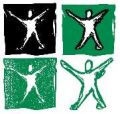 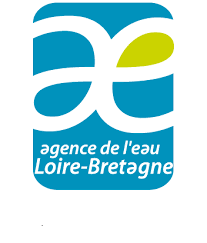 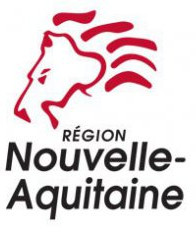 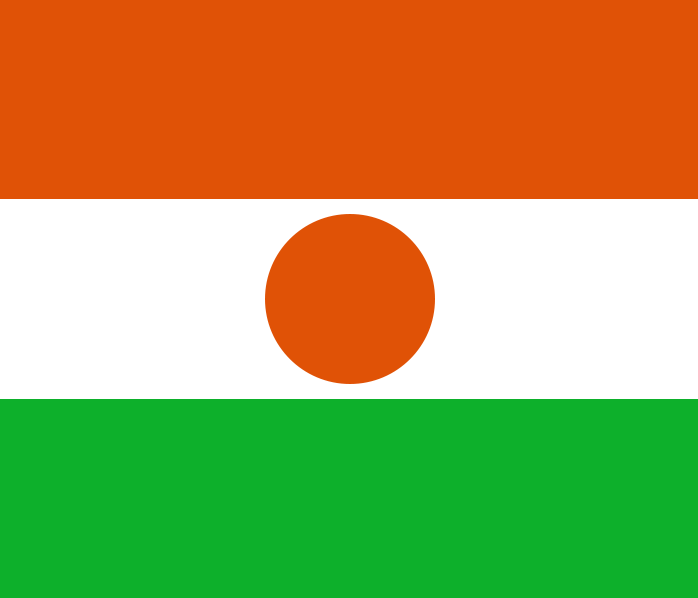 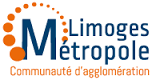 RÉPUBLIQUE DU NIGER	              CHLOROPHYLLERÉGION D'AGADEZDÉPARTEMENT D'INGALLCOMMUNE RURALE D'INGALLACCÈS A L’EAU ET A L’ASSAINISSEMENT AU PROFIT DES POPULATIONS D’INGALL - 4ème PROGRAMME